Local Planning Authority Questionnaire 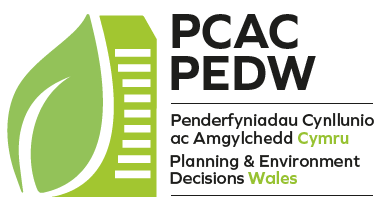 For Planning, Conservation area, Listed Building and Advertisement applications/appealsThe LPA must send the completed questionnaire and any attachments to PEDW.casework@gov.wales and the appellant (or their agent) within 5 working days of the start date specified in our start letter.Case detailsAppeal procedure and site visitSupporting documentsStatutory considerationsSuggested conditionsBefore sending, have you attached or provided a web link to:DeclarationNow email to PEDW.casework@gov.wales in PDF format* Article 11 of The Town and Country Planning (Development Management Procedure) (Wales) Order 2012; Regulation 7 of The Town and Country Planning (Listed Buildings and Conservation Areas) (Wales) Regulations 2012** Article 12 of The Town and Country Planning (Development Management Procedure) (Wales) Order 2012; Section 67/73 of The Town and Country Planning (Listed Buildings and Conservation Areas) Act 1990; Regulation 10 of The Town and Country Planning (Listed Buildings and Conservation Areas) (Wales) Regulations 2012PEDW reference(s):2.LPA reference(s):3.Site address / grid ref:4.Case type(s):Planning application (s78)Planning application (Household HAS / Minor Commercial CAS)Conservation Area consentListed Building consentAdvertisement consent5.Which procedure do you consider the appeal should follow?6.Will the Inspector need to enter the appeal site/property?7.Do you consider that the Inspector needs to enter neighbouring private land/property to view the site?8.If access to private land/buildings is required, are you content for the Inspector to visit the site on an ‘access required’ basis, with only the landowner or their representative present?9.Are you aware of any health and safety issues which would need to be considered when the Inspector visits the site?10.LPA contact for site visit, hearing or inquiry arrangements:11.11.LPA case file and representations:12.12.LPA’s adopted local development plan and Proposals Map:13.13.Adopted local guidance relevant to the proposal:14.If applicable, do you intend to submit a full statement at the 4-week stage?If applicable, do you intend to submit a full statement at the 4-week stage?If applicable, do you intend to submit a full statement at the 4-week stage?15.Is all or part of the site within an Area of Outstanding Natural Beauty?16.Does the site include any public rights of way?17.Is all or part of the site within a Conservation Area?18.Would the proposal involve works to, or affect the setting of, a listed building, Scheduled Monument or other designated historic asset?19.Is any part of the site subject to a Tree Preservation Order?20.Is the site within or likely to affect an International or National Designated Site for nature conservation (as defined in Planning Policy Wales)?21.Are any protected species likely to be affected by the proposal?22.Does the case involve persons claiming Gypsy/Traveller status, whether or not this is accepted by the LPA?Does the case involve persons claiming Gypsy/Traveller status, whether or not this is accepted by the LPA?23.Have you received comments or directions from any government department/agency or statutory undertaker, including in response to a statutory notification or consultation?Have you received comments or directions from any government department/agency or statutory undertaker, including in response to a statutory notification or consultation?24.Review the following standard conditions and advise whether they would be necessary if permission/consent is granted (not applicable to Advertisement consent proposals):Review the following standard conditions and advise whether they would be necessary if permission/consent is granted (not applicable to Advertisement consent proposals):a)The development shall begin not later than five years from the date of this decision.Reason: To comply with Section 91 of the Town and Country Planning Act 1990 / Section 18 of the Town and Country Planning (Listed Building and Conservation Areas) Act 1990.b)The development shall be carried out in accordance with the following approved plans and documents: ……………………….Reason: To ensure the development is carried out in accordance with the approved documents, plans and drawings submitted with the application.c)No development shall take place until a scheme for biodiversity enhancement has been submitted to and agreed in writing by the local planning authority. Development shall be carried out in accordance with the approved details.Reason: In the interests of maintaining and enhancing biodiversity, in accordance with Future Wales Policy 9.25.Do you consider other conditions, or amended versions of the above standard conditions, to be necessary?26.A copy of the applicant’s certificate confirming that they notified persons with an interest in the land?*A copy of the applicant’s certificate confirming that they notified persons with an interest in the land?*A copy of the applicant’s certificate confirming that they notified persons with an interest in the land?*27.Evidence of any publicity given to the application, including site notices and local advertisement?**Evidence of any publicity given to the application, including site notices and local advertisement?**Evidence of any publicity given to the application, including site notices and local advertisement?**28.A copy of the letter with which you notified people of the appeal AND a list of the people you notified?A copy of the letter with which you notified people of the appeal AND a list of the people you notified?A copy of the letter with which you notified people of the appeal AND a list of the people you notified?29.The LPA’s Environmental Impact Assessment Screening Opinion, if applicable?The LPA’s Environmental Impact Assessment Screening Opinion, if applicable?The LPA’s Environmental Impact Assessment Screening Opinion, if applicable?30.Advertisement consent proposals only: A true copy of the Discontinuance Notice (if one has been issued)?Advertisement consent proposals only: A true copy of the Discontinuance Notice (if one has been issued)?Advertisement consent proposals only: A true copy of the Discontinuance Notice (if one has been issued)?31.Details of other appeals or applications relating to the site, or a nearby site, which are still being considered by PEDW or the Welsh Ministers?Details of other appeals or applications relating to the site, or a nearby site, which are still being considered by PEDW or the Welsh Ministers?Details of other appeals or applications relating to the site, or a nearby site, which are still being considered by PEDW or the Welsh Ministers?32.Details of any previous appeal decision relating to the site or a nearby site referred to by the LPA or applicant?Details of any previous appeal decision relating to the site or a nearby site referred to by the LPA or applicant?Details of any previous appeal decision relating to the site or a nearby site referred to by the LPA or applicant?33.Any other relevant information that we should know about?Any other relevant information that we should know about?Any other relevant information that we should know about?Signed:Date:On behalf of: